										    PRESS CONTACT	      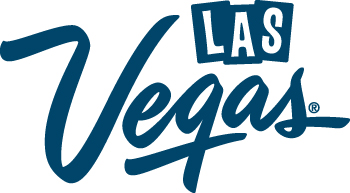 				Devin Aaron, R&R Partners				T: 702.318.4205   devin.aaron@rrpartners.com 
FOR IMMEDIATE RELEASESeptember 27, 2016LAS VEGAS PREPARES TO DAZZLE LGBT TRAVELERS WITH LINEUP OF FABULOUS EVENTS The Premier LGBT Travel Destination Welcomes Anyone and Everyone to Indulge in Unparalleled Adult FreedomLAS VEGAS – This fall and winter, travelers looking for an exciting and colorful array of LGBT events can look no further than the Entertainment Capital of the World. From sporting events to the destination’s annual PRIDE festival, and from conventions to a spectacular must-see New Year’s Eve celebration, Las Vegas remains the premier LGBT travel destination year-round. Summer may be over, Las Vegas remains one of the hottest destinations for nonstop excitement and incredible Only-in-Vegas moments. World Gay Rodeo Finals returns to Las Vegas Oct. 20-23, celebrating their 30th anniversary. Spectators can enjoy a multitude of events from bull riding and roping to barrel racing and steer decorating as well as the crowning of the International Gay Rodeo Association’s royal court. The annual three-day event will be held at South Point Hotel, Arena & Equestrian Center.Las Vegas PRIDE takes place Oct. 21-23 with a lineup of events that celebrate the diversity and uniqueness within the Las Vegas LGBT community. Events include the annual PRIDE Night Parade on Oct. 21 in fabulous Downtown Las Vegas. The PRIDE Festival is in a new, larger location at Sunset Park Oct. 22-23, providing additional space for entertainment. The three-day event encourages attendees to celebrate their pride with members of the Las Vegas LGBT community and straight allies and enjoy an exciting weekend of events, entertainment and nightlife. For more event information, visit www.lasvegaspride.org.  The Community Marketing & Insights (CMI) 17th Annual Conference on LGBT Tourism & Hospitality returns to Las Vegas, Dec. 11-13 at Vdara Hotel & Spa. Every year, CMI brings together leading tourism professionals, including marketing and sales executives of tourism boards, CVBs, DMOs, hotels, tour operators, event planners, agencies and meeting planners, to learn about the gay and lesbian market from the experts. Featuring more than 30 speakers, the conference will address internet, print and direct marketing; research trends; LGBT niche segments; sales techniques and ROI tracking; community involvement; press relations and more. Las Vegas is the ultimate destination to bring in the New Year with stellar experiences across the Strip and beyond. The destination will host one of the largest pyrotechnic fireworks shows in the world, along with unparalleled nightclub parties and concerts by A-list performers. With experiences and entertainment for visitors of all tastes, Las Vegas is the place to ring in 2017. The world-famous Las Vegas Strip is the site for America’s Party, a stunning fireworks display launching from the rooftops of seven iconic resorts, including MGM Grand Hotel & Casino, ARIA Resort & Casino, Planet Hollywood Resort & Casino, Caesars Palace, Treasure Island, The Venetian, and Stratosphere Casino, Hotel & Tower. The world’s largest annual LGBT sporting competition comes to Las Vegas, January 12-15, 2017. Sin City Shootout celebrates its 10th annual Sports Festival, encouraging the participation of LGBT individuals and their allies in organized sporting competition. Sin City Shootout Sports Festival began in 2007 with the idea of creating the best LGBT softball tournament in the world. Over the past 10 years, the tournament has grown into something much larger adding 23 other sporting events, including wrestling, body building, tennis, ice hockey, ultimate frisbee, bridge, volleyball, golf, dodgeball, and more to its roster. More than 8,500 participants are expected at more than 20 locations throughout Las Vegas.To learn more about how LGBT special events or how to book a fabulous vacation, visit www.LasVegas.com/GayTravel.  Journalists and news organizations can access hi-resolution photos and HD video of current Las Vegas events on our media center at www.press.lvcva.com.###ABOUT THE LVCVA The Las Vegas Convention and Visitors Authority (LVCVA) is charged with marketing Southern Nevada as a tourism and convention destination worldwide, and also with operating the Las Vegas Convention Center and Cashman Center.  With more than 150,000 hotel rooms in Las Vegas alone and almost 11 million square feet of meeting and exhibit space citywide, the LVCVA's mission centers on attracting ever increasing numbers of leisure and business visitors to the area.  For more information, go to www.lvcva.com or www.LasVegas.com.